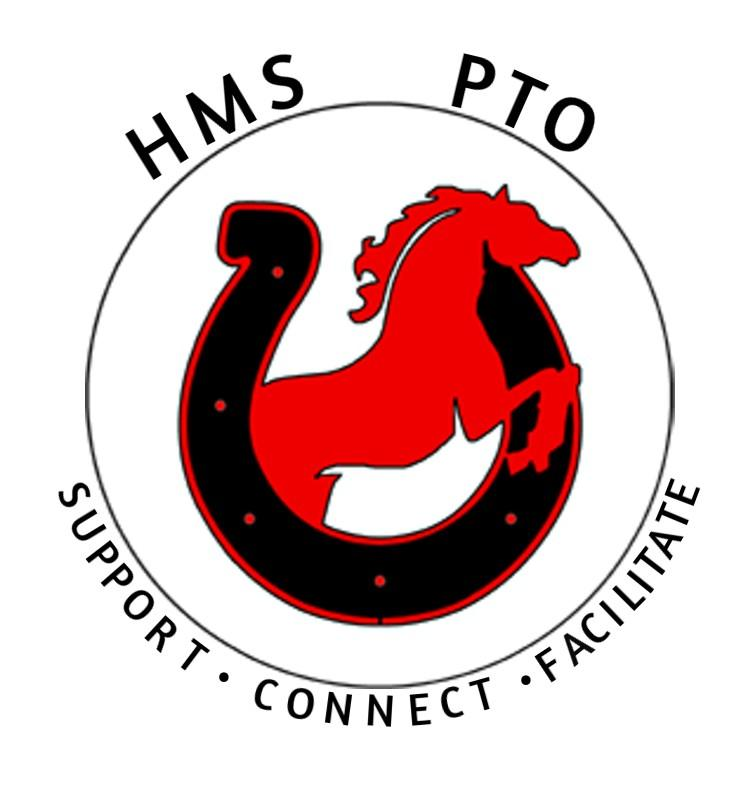 Hudson Memorial School        PTO Agenda  May 26  2021	Welcome                    SueSecretary’s Report 	Katie  Treasurer's Report	Sue Activity Updates    Book Fair funds                  Dianne              8th grade T- shirts/step up  Dan P. Spring Spirit Wear 5th gr.       Sue 8th grade spring fling           Sue/ mary joy, KeithNew Business:Schedule transitions meeting for June Questions or CommentsAdjournmentNext PTO Meeting will be via Zoom 09/15/21 at 7:00pm We always welcome and encourage input and ideas from parents. In the event you can’t attend a meeting  or would like something to be on the agenda for discussion at a future meeting please email us at  hudsonmemorialschoolpto@gmail.com PTO President /Treasure : Susan ClementPTO Vice President /Treasure Dianne ChandonnetSecretary:  Katie VerrocchioBoard member: Yojna MatherBoard member: Megan GrandBoard Member: Marytrini Luna DominguezAll meetings run in accordance with the HMS Safe Zone Policy. Below are the meeting norms:   1. Always assume good intentions 2. Electronic devices are for meeting purposes only 3. Be respectful and listen to each other (no side bars) 4. Meetings begin and end on time 5. Be present 6. Wait to be called upon